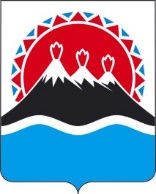 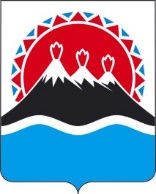 МИНИСТЕРСТВО ФИНАНСОВКАМЧАТСКОГО КРАЯПРИКАЗ[Дата регистрации] № [Номер документа]г. Петропавловск-КамчатскийПРИКАЗЫВАЮ:Внести изменения в преамбулу приказа Министерства финансов Камчатского края от 02.10.2020 № 202 «Об установлении Перечня должностных лиц Министерства финансов Камчатского края, имеющих право составлять протоколы об административных правонарушениях», заменив слова 
«от 19.12.2008 № 436-П» словами «от 11.05.2023 № 264-П».Настоящий приказ вступает в силу после дня его опубликования.[горизонтальный штамп подписи 1]О внесении изменения в преамбулу приказа Министерства финансов Камчатского края от 02.10.2020 № 202 «Об установлении Перечня должностных лиц Министерства финансов Камчатского края, имеющих право составлять протоколы об административных правонарушениях»МинистрА.Н. Бутылин